EDITAL DE CONVOCAÇÃO DA 109ª REUNIÃO EXTRAORDINÁRIA DO CES-MGBelo Horizonte, 19 de setembro de 2022.A Mesa Diretora do Conselho Estadual de Saúde de Minas Gerais, no uso de suas atribuições convoca as Conselheiras e os Conselheiros, para a 109ª Reunião Extraordinária do CES-MG, a se realizar no dia 26 de setembro de 2022 (segunda - feira), horário: 9h às 12h na plataforma virtual. Pauta:9h ás 11h30min- Apresentação da política “Opera mais”;10h30min ás 10h45min – Intervalo;11h30min ás 12h – Encaminhamentos.Atenciosamente,Presidente do CES-MGVice- Presidenta do CES-MG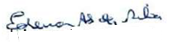 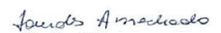 